Fill the Hexagons
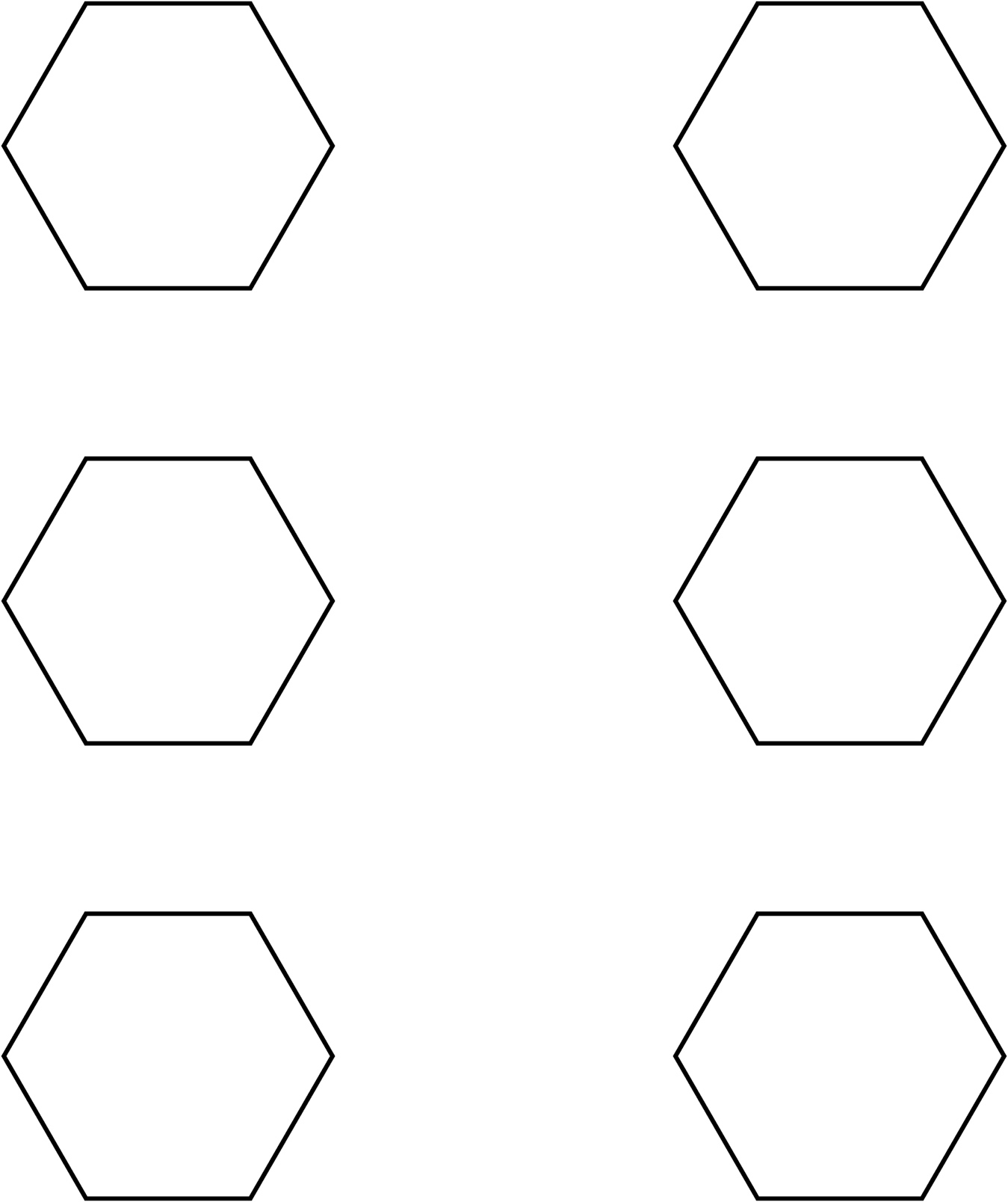 